                                                                                                                      Утвержден Приказом Закрытого Акционерного Общества «Азербайджанское Каспийское Морское Пароходство» от 01 декабря 2016 года, № 216.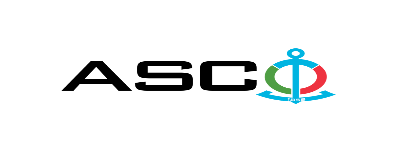 ЗАКРЫТОЕ АКЦИОНЕРНОЕ ОБЩЕСТВО «АЗЕРБАЙДЖАНСКОЕ КАСПИЙСКОЕ МОРСКОЕ ПАРОХОДСТВО» ОБЪЯВЛЯЕТ О ПРОВЕДЕНИИ ОТКРЫТОГО КОНКУРСА НА ЗАКУПКУ ЗАПАСНЫХ ЧАСТЕЙ ДЛЯ СУДОВ ЗАО "АКМП" К о н к у р с № AM081 / 2024 ((на бланке участника-претендента))ПИСЬМО-ЗАЯВКАНА УЧАСТИЕ В ОТКРЫТОМ КОНКУРСЕГород _______ “___”_________20___года___________№           							                                                                                          Председателю Комитета по Закупкам АСКОГосподину Дж. МахмудлуНастоящей заявкой [с указанием полного наименования претендента-подрядчика] подтверждает намерение принять участие в открытом конкурсе № [с указанием претендентом номера конкурса], объявленном «АСКО» в связи с закупкой «__________».При этом подтверждаем, что в отношении [с указанием полного наименования претендента-подрядчика] не проводится процедура ликвидации, банкротства, деятельность не приостановлена, а также отсутствуют иные обстоятельства, не позволяющие участвовать в данном тендере. Гарантируем, что [с указанием полного наименования претендента-подрядчика] не является лицом, связанным с АСКО.Сообщаем, что для оперативного взаимодействия с Вами по вопросам, связанным с представленной документацией и другими процедурами, нами уполномочен:Контактное лицо: Должность контактного лица: Телефон: E-mail: Приложение:Оригинал  банковского  документа об  оплате взноса за участие в конкурсе –  на ____ листах.________________________________                                   _______________________(Ф.И.О. уполномоченного лица) (подпись уполномоченного лица)_________________________________                                                  (должность уполномоченного лица)                                                M.П.ПЕРЕЧЕНЬ ТОВАРОВ:Необходимо предоставить информацию о производителе предлагаемых запчастей, технические характеристики, чертежи и сертификаты.Запчасти должны быть новыми. Неполные предложения не принимаются.Пи необходимости на запасные части должны быть предоставлены сертификат морского классификационного общества.Условия поставок от местных предприятий принимаются только на условиях DDP. Договор закупок будет заключаться только в азербайджанских манатах, другие условия не принимаются.Условия поставки иностранных предприятий  принимаются на условиях CIP (DAP) (Инкотермс 2010).До заключения договора купли-продажи с компанией победителем конкурса  проводится проверка претендента в соответствии с правилами закупок АСКО.     Компания должна перейти по этой ссылке (http://asco.az/sirket/satinalmalar/podratcilarin-elektron-muraciet-formasi/), чтобы заполнить специальную форму или представить следующие документы:Устав компании (со всеми изменениями и дополнениями)Выписка из реестра коммерческих юридических лиц (выданная в течение последнего 1 месяца)Информация об учредителе юридического лица в случае если учредитель является юридическим лицомИНН свидетельствоПроверенный аудитором баланс бухгалтерского учета или налоговая декларация (в зависимости от системы налогообложения) / справка на отсутствие налоговой задолженности в органах налогообложенияУдостоверения личности законного представителяЛицензии учреждения необходимые для оказания услуг / работ (если применимо)Договор не будет заключен с компаниями которые не предоставляли указанные документы и не получили позитивную оценку по результатам процедуры проверки и они будут исключены из конкурса ! Перечень документов для участия в конкурсе:Заявка на участие в конкурсе (образец прилагается);Банковский документ об оплате взноса за участие в конкурсе;Конкурсное предложение; Банковская справка о финансовом положении грузоотправителя за последний год (или в течении периода функционирования);Справка из соответствующих налоговых органов об отсутствии просроченных обязательств по налогам и другим обязательным платежам в Азербайджанской Республике, а также об отсутствии неисполненных обязанностей налогоплательщика, установленных Налоговым кодексом Азербайджанской Республики в течение последнего года (исключая период приостановления).На первичном этапе, заявка на участие в конкурсе (подписанная и скрепленная печатью) и банковский документ об оплате взноса за участие (за исключением конкурсного предложения) должны быть представлены на Азербайджанском, русском или английском языках не позднее 17:00 (по Бакинскому времени) 27 июня 2024 года по месту нахождения Закрытого Акционерного Общества «Азербайджанское Каспийское Морское Пароходство» (далее – «АСКО» или "Закупочная Организация") или путем отправления на электронную почту контактного лица. Остальные документы должны быть представлены в конверте конкурсного предложения.   Перечень (описание) закупаемых товаров, работ и услуг прилагается.Сумма взноса за участие в конкурсе и приобретение Сборника Основных Условий:Претенденты, желающие принять участие в конкурсе, должны оплатить нижеуказанную сумму взноса за участие в конкурсе (название организации проводящий конкурс и предмет конкурса должны быть точно указаны в платежном поручении) путем перечисления средств на банковский счет АСКО с последующим представлением в АСКО документа подтверждающего оплату, в срок не позднее, указанного в первом разделе. Претенденты, выполнявшие данное требование, вправе приобрести Сборник Основных Условий по предмету закупки у контактного лица в электронном или печатном формате в любой день недели с 09.00 до 18.00 часов до даты, указанной в разделе IV объявления.Размер взноса за участие (без НДС): 50 (пятьдесят) АЗН. Допускается оплата суммы взноса за участие в манатах или в долларах США и Евро в эквивалентном размере.  Номер счета:Взнос за участие в конкурсе не подлежит возврату ни при каких обстоятельствах, за исключением отмены конкурса АСКО!Гарантия на конкурсное предложение:Для конкурсного предложения требуется банковская гарантия в сумме не менее 1 (одного)% от цены предложения (без НДС). Форма банковской гарантии будет указана в Сборнике Основных Условий. Оригинал банковской гарантии должен быть представлен в конкурсном конверте вместе с предложением. В противном случае Закупочная Организация оставляет за собой право отвергать такое предложение. Финансовое учреждение, выдавшее гарантию, должно быть принято в финансовых операциях в Азербайджанской Республике и / или в международном уровне. Закупочная организация  оставляет за собой право не принимать никаких недействительных  банковских гарантий.В случае если лица, желающие принять участие в конкурсе закупок, предпочтут  представить гарантию другого типа  (аккредитив, ценные бумаги,  перевод средств на счет указанный в тендерных документах, депозит и другие финансовые активы), в этом случае должны предварительно запросить АСКО посредством контактного лица, указанного в объявлении и получить согласие  о возможности приемлемости такого вида гарантии. Сумма гарантии за исполнение договора требуется в размере 3 (трех)% от закупочной цены (без НДС).Предельный срок и время подачи конкурсного предложения:Участники, представившие заявку на участие и банковский документ об оплате взноса за участие в конкурсе до срока, указанного в первом разделе, должны представить свои конкурсные предложения в «АСКО» в запечатанном конверте (один оригинальный экземпляр и одна копия) не позднее 11:00 (по Бакинскому времени) 03 июля 2024 года. Конкурсные предложения, полученные позже указанной даты и времени, не вскрываются и возвращаются участнику.Адрес закупочной организации :Азербайджан, город Баку, AZ1003 (индекс), улица М.Усейнова 2. Комитет по Закупкам АСКОКонтактное лицо :Анар АбдуллаевВедущий специалист Департамента ЗакупокТелефонный номер: +994 12 4043700 (внутр. 1016)Адрес электронной почты:: tender@asco.az Дата, время и место вскрытия конвертов с конкурсными предложениями :Вскрытие конвертов будет производиться в 12.00 (по Бакинскому времени) 03 июля 2024 года по адресу, указанному в разделе V. Лица, желающие принять участие во вскрытии конверта, должны представить документ, подтверждающий их участие (соответствующую доверенность от участвующего юридического или физического лица) и удостоверение личности не позднее, чем за полчаса до начала конкурса.Сведения о победителе конкурса :Информация о победителе конкурса будет размещена в разделе «Объявления» официального сайта АСКО.#  МатериалКод, типКоличествоЕдиница измеренияНазначение1Распылитель 8 x 0,35 x 140, 96A - 24 - 10596А - 24 - 1056ш т.для двигателя 6ДР 30 / 50  2Резиновая манжета нижней подушки  Ø 300 ммØ 300 мм2ш т.для двигателя 6ДР 30 / 50  3Манжета уплотнительная верхней подушки Ø 300 / 260 x 18 ммØ 300 / 260 x 18 мм8ш т.для двигателя 6ДР 30 / 50  4Погружной морской  насос 23 - 136 - 00223 - 136 - 0021ш т.для двигателя 6ДР 30 / 50  5Уплотнитель цилиндра 7 мм, 23 - 014 - 01423 - 014 - 01430ш т.для двигателя 6ДР 30 / 50  6Поршневые кольца 24 - 040 - 01424 - 040 - 01460ш т.для двигателя 6ДР 30 / 50  7Кольцо маслосъемное  23 - 040 - 03423 - 040 - 03424ш т.для двигателя 6ДР 30 / 50  8Медная прокладка головки цилиндра 2151007215100732ш т.для двигателя 6ДР 30 / 50  9Клапан выпускной 217200021720006ш т.для двигателя 6ДР 30 / 50  10Уплотнительное кольцо выпускного клапана 2172101217210112ш т.для двигателя 6ДР 30 / 50  11Втулка цилиндра 23 - 014 - 002 (8ДР 30 / 50)23 - 014 - 0024ш т.для двигателя 6ДР 30 / 50  12Топливный насос высокого давления (ТНВД) 27 - 066 - 00127 - 066 - 0012ш т.для двигателя 6ДР 30 / 50  13Клапан топливного насоса высокого давления (ТНВД)  21 - 066 - 13121 - 066 - 1316ш т.для двигателя 6ДР 30 / 50  14Механический уплотнитель для насоса 6ДР 30 / 50 4к о м п л е к тдля двигателя 6ДР 30 / 50  15Кольцо резиновое 23 - 014 - 014 Ø 7,5 мм23 - 014 - 014  Ø 7,5 мм90ш т.для двигателя 6ДР 30 / 50  